به نام ایزد  دانا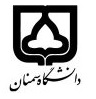 (کاربرگ طرح درس)       تاریخ بهروز رسانی:   ۱۱/11/97            دانشکده     ........شیمی......                                               نیمسال دوم سال تحصیلی 98-97.بودجهبندی درسمقطع: کارشناسی مقطع: کارشناسی تعداد واحد:۲ نظری فارسی : زبان تخصصی شیمیفارسی : زبان تخصصی شیمینام درسپیشنیازها و همنیازها:پیشنیازها و همنیازها:پیشنیازها و همنیازها:Scientific English for Chemistry StudentsScientific English for Chemistry Studentsنام درسشماره تلفن اتاق: ۳۱۵۳۳۱۹۳مدرس: مریم رجبیمدرس: مریم رجبیمدرس: مریم رجبیمنزلگاه اینترنتی:mrajabi@semnan.ac.ir               پست الکترونیکیmrajabi@semnan.ac.ir               پست الکترونیکیmrajabi@semnan.ac.ir               پست الکترونیکیmrajabi@semnan.ac.ir               پست الکترونیکیmrajabi@semnan.ac.ir               پست الکترونیکیبرنامه تدریس در هفته و شماره کلاس: دو ساعت در هفتهبرنامه تدریس در هفته و شماره کلاس: دو ساعت در هفتهبرنامه تدریس در هفته و شماره کلاس: دو ساعت در هفتهبرنامه تدریس در هفته و شماره کلاس: دو ساعت در هفتهبرنامه تدریس در هفته و شماره کلاس: دو ساعت در هفتهبرنامه تدریس در هفته و شماره کلاس: دو ساعت در هفتهاهداف درس: آشنایی با متون تخصصی شیمی به زبان انگلیسیاهداف درس: آشنایی با متون تخصصی شیمی به زبان انگلیسیاهداف درس: آشنایی با متون تخصصی شیمی به زبان انگلیسیاهداف درس: آشنایی با متون تخصصی شیمی به زبان انگلیسیاهداف درس: آشنایی با متون تخصصی شیمی به زبان انگلیسیاهداف درس: آشنایی با متون تخصصی شیمی به زبان انگلیسیامکانات آموزشی مورد نیاز: وایت بردامکانات آموزشی مورد نیاز: وایت بردامکانات آموزشی مورد نیاز: وایت بردامکانات آموزشی مورد نیاز: وایت بردامکانات آموزشی مورد نیاز: وایت بردامکانات آموزشی مورد نیاز: وایت بردامتحان پایانترمفعالیتهای کلاسی و آموزشی و حل تمرین در منزلفعالیتهای کلاسی و آموزشی و حل تمرین در منزلفعالیتهای کلاسی و آموزشی و حل تمرین در منزلنحوه ارزشیابینحوه ارزشیابی۹0%10%10%10%درصد نمرهدرصد نمره1- Scientific English for Chemistry Students, A. Moghimi and A. Mirzaie2-Different papers from chemistry journals1- Scientific English for Chemistry Students, A. Moghimi and A. Mirzaie2-Different papers from chemistry journals1- Scientific English for Chemistry Students, A. Moghimi and A. Mirzaie2-Different papers from chemistry journals1- Scientific English for Chemistry Students, A. Moghimi and A. Mirzaie2-Different papers from chemistry journalsمنابع و مآخذ درسمنابع و مآخذ درستوضیحاتمبحثشماره هفته آموزشیمتون برگزیده در شیمی معدنی1متون برگزیده در شیمی معدنی2متون برگزیده در شیمی معدنی3هفته های اول تا چهارممتون برگزیده در شیمی معدنی4متون برگزیده در شیمی آلی5متون برگزیده در شیمی آلی6متون برگزیده در شیمی آلی7هفته های پنجم تا هشتممتون برگزیده در شیمی آلی۸متون برگزیده در شیمی تجزیه۹متون برگزیده در شیمی تجزیه۱۰متون برگزیده در شیمی تجزیه۱۱هفته های نهم تا دوازدهممتون برگزیده در شیمی تجزیه۱۲متون برگزیده در شیمی فیزیک13متون برگزیده در شیمی فیزیک14متون برگزیده در شیمی فیزیک15هفته های سیزدهم تا شانزدهممتون برگزیده در شیمی فیزیک16